I.T.I.A. INTESE TERRITORIALI DI INCLUSIONE ATTIVA P.O.R. CAMPANIA FSE 2014-2020, ASSE II OBIETTIVI SPECIFICI 6 – 7, AZIONE 9.1.3(D.D. n. 191 del 22.06.2018)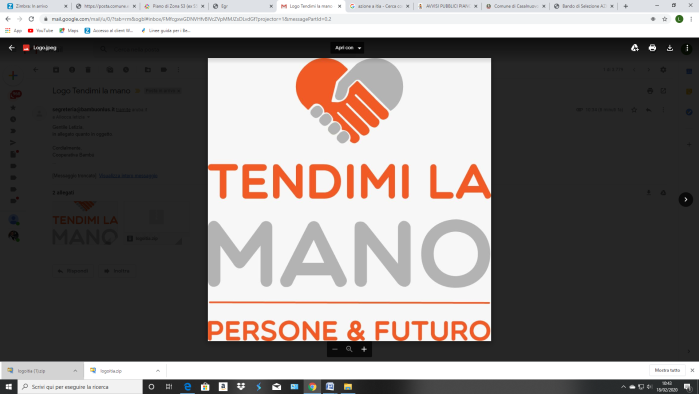 AZIONE C – TIROCINI DI INCLUSIONE ALLEGATO 1 - Modello domanda Manifestazione di interesse Soggetti OspitantiAZIONE C – I.T.I.A.All’Ambito Territoriale N29Comune di ErcolanoPec: protocollo.ercolano@legalmail.itMANIFESTAZIONE DI INTERESSE AD ATTIVARE TIROCINI DI INCLUSIONE SOCIALE NELL’AMBITO DELL’ATTUAZIONE DELL’AZIONE C) TIROCINI DI INCLUSIONE DEL PROGETTO FINANZIATO A VALERE SULLE AZIONI 9.1.2, 9.1.3, 9.2.1, 9.2.2 DEL PROGRAMMA I.T.I.A. INTESE TERRITORIALI DI INCLUSIONE ATTIVA P.O.R. CAMPANIA FSE 2014-2020, ASSE II OBIETTIVI SPECIFICI 6 -Il/La sottoscritto/a_____________________________ nato/a a____________________________________ il______________ nella sua qualità di rappresentante legale dell’ente pubblico/azienda/cooperativa/studio professionale ___________________________________________________________________________cod. fisc. _______________________________________________Partita I.V.A ______________________________________________________con sede legale in _________________________________________________Via / Piazza ______________________________________________________fax ________________ tel._______________________-__________________e-mail _________________________________pec______________________e sede operativa in ________________________________________________Via / Piazza ______________________________________________________fax _______________________ tel.___________________________________e-mail __________________________________________________________MANIFESTA L’INTERESSE AD ATTIVARE TIROCINI DI INCLUSIONE SOCIALE NELL’AMBITO DELL’AZIONE C) TIROCINI DI INCLUSIONE DEL PROGETTO “TENDIMI LA LA MANO” FINANZIATO A VALERE SULLE AZIONI 9.1.2, 9.1.3, 9.2.1, 9.2.2 DEL PROGRAMMA I.T.I.A. INTESE TERRITORIALI DI INCLUSIONE ATTIVA P.O.R. CAMPANIA FSE 2014-2020, ASSE II OBIETTIVI SPECIFICI 6 - A TAL UOPODICHIARAdi essere iscritto alla Camera di Commercio di ________________________________ al   n. ___________________di essere in possesso di Partita Iva n. __________________________;di essere in regola con il versamento dei contributi previdenziali e assicurativi (DURC);di essere in regola con gli adempimenti previsti dal D. Lgs. 626/94 e successive modificazioni in merito al piano di sicurezza e di coordinamento;di essere in regola con le norme che disciplinano il diritto al lavoro delle persone con disabilità;di essere in regola con la normativa sulla salute e sicurezza sui luoghi di lavoro di cui al decreto legislativo 9 aprile 2008, n. 81 (Attuazione dell'articolo 1 della legge 3 agosto 2007, n. 123, in materia di tutela della salute e della sicurezza nei luoghi di lavoro) e successive modificazioni, assicurandone l’applicazione anche ai tirocinanti ivi ospitati;trovarsi nel pieno e libero esercizio dei propri diritti, non essendo in stato di scioglimento o liquidazione e non essendo sottoposti a procedure di fallimento, liquidazione coatta amministrativa o amministrazione controllata. Dichiara inoltre:di avere nel proprio organico n. ________ lavoratori assunti a tempo indeterminato;di non aver fatto ricorso alla CIG, a procedure di mobilità o di licenziamento collettivo o per giustificato motivo oggettivo, negli ultimi 6 mesi, per la medesima tipologia di attività;di rendersi disponibile ad ospitare presso una propria sede, operante sul territorio dell’Ambito N29 o Comuni limitrofi, soggetti deboli sul mercato del lavoro, selezionati dall’Ufficio di Piano dell’Ambito N29 per tirocini formativi e di orientamento.COMUNICAche i tirocinanti saranno impegnati preferenzialmente nelle seguenti attività:________________________________________________________________________- si allega modello ALLEGATO 2-SCHEDA AZIENDE  - FABBISOGNO OCCUPAZIONALE - AZIONE C datato, sottoscritto dal legale rappresentante e timbrato.Luogo e data _____________                                                         Firma                                                                              (Timbro e firma del legale rappresentante)                                                                             _________________________________INFORMATIVA SULL’USO DEI DATI PERSONALI (Regolamento UE n. 2016/679)Da sottoscrivere per presa visione e consensoAi sensi dell’art. 13 del Regolamento UE n. 2016/679, del D.lgs 101/2018 ed in relazione ai Suoi dati che formeranno oggetto di trattamento, La informiamo di quanto segue:Titolare e responsabile del trattamentoIl Titolare del trattamento è il Comune di Ercolano - Ambito N29, nella persona del legale rappresentante, Avv. To Ciro Buonajuto, Sindaco del Comune di Ercolano (capofila), domiciliato per la carica in Ercolano, al Corso Resina, n. 39 Ercolano - NA.Responsabile della protezione dei dati (DPO)Il responsabile della protezione dei dati (DPO) è il Dott. F. Zenti.Finalità e liceità del trattamentoAi sensi dell'art. 6 (comma 1 lett. e) del GDPR 2016/679, il trattamento è necessario per l'esecuzione di un compito di interesse pubblico o connesso all'esercizio di pubblici poteri di cui è investito il titolare del trattamento e pertanto il conferimento dei dati ha natura obbligatoria per l’espletamento del servizio.Modalità di trattamento e conservazioneIl trattamento sarà svolto in forma automatizzata e/o manuale, nel rispetto di quanto previsto dall’art. 32 del GDPR 2016/679) in materia di misure di sicurezza, ad opera di soggetti appositamente incaricati e in ottemperanza a quanto previsto dall’art. 29 GDPR 2016/ 679. Le segnaliamo che ai sensi dell'art. 5 (comma 1 lett. e) del GDPR 2016/679, i dati conferiti saranno conservati in modo permanente.Ambito di comunicazione e diffusioneInformiamo inoltre che i dati raccolti saranno trattati dai dipendenti del Ufficio di Piano Ambito N29 – Comune di Ercolano e comunicati, se necessario a: enti pubblici o ad altri soggetti per l’adempimento degli obblighi di legge.Trasferimento dei dati personaliI dati non saranno trasferiti né in Stati membri dell’Unione Europea né in Paesi terzi non appartenenti all’Unione Europea.Esistenza di un processo decisionale automatizzatoL’Ambito N29 Comune di Ercolano non adotta alcun processo decisionale automatizzato, compresa la profilazione, di cui all’articolo 22, paragrafi 1 e 4, del GDPR 2016/679.Diritti dell’interessatoIn ogni momento, Lei potrà esercitare, ai sensi degli articoli dal 15 al 22 del GDPR 2016/679, il diritto di:chiedere la conferma dell’esistenza o meno di propri dati personali;ottenere le indicazioni circa le finalità del trattamento, le categorie dei dati personali, i destinatari o le categorie di destinatari a cui i dati personali sono stati o saranno comunicati;ottenere la portabilità dei dati, ossia riceverli dal titolare del trattamento, in un formato strutturato, di uso comune e leggibile da dispositivo automatico, e trasmetterli ad un altro titolare del trattamento senza impedimenti;chiedere al titolare del trattamento l’accesso ai dati personali;ottenere la rettifica dei dati;proporre reclamo a un’autorità di controllo.Può esercitare i Suoi diritti con richiesta scritta inviata ai servizi sociali dell’Ambito N29 o all’indirizzo pec: servizisociali.ercolano@legalmail.it indirizzo mail: servizi.sociali@comune.ercolano.na.it CONSENSO AL TRATTAMENTO DEI DATI PERSONALI SENSIBILI(Regolamento UE n. 2016/679, Articolo 9)Il sottoscritto __________________________________________:DICHIARAdi aver preso visione dell’Informativa sull’uso dei dati personali (Regolamento UE n. 2016/679) ed espressamente acconsente al trattamento dei dati personali, anche sensibili nel rispetto delle prescrizioni di legge per le finalità inerenti all’espletamento del Servizio di cui al presente Avviso pubblico.Data,________________________                                      				  Firma del dichiarante                                                                               				  ______________________________